     الجمهورية التونسية  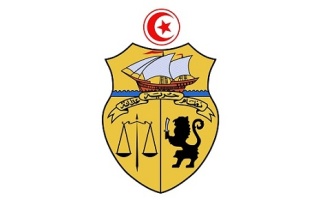 وزارة الشؤون المحلية والبيئة                                                      الزريبة في/.................................................................................................................................          ولاية زغوان              بلديــــة الزريبة      شؤون المجلس البلدي  خلية برنامج الاستثمار البلدي                ن / ش                                        الـجـمـعـة 02 نـوفـبـر 2018      في إطار تنفيذ مسار البرنامج الاستثماري البلدي التشاركي لبلدية الزريبة لسنة 2019 أشرف السيّد: إبراهيم بن عمر رئيس بلدية الزريبة ورئيس خلية البرنامج بقصر البلدية يوم الجمعة الموافق لـ 02 نوفمبر  2018 على الساعة الرابعة مساء على فعاليات أشغال الجلسة التحسيسية مع مكوّنات المجتمع المدني بالزريبة وذلك بحضور أعضاء المجلس البلدي وأعضاء الخلية ومجموعة كبيرة من متساكني المجال الترابي للمنطقة البلدية.   بعد الترحيب بكافة الحضور أشار السيد رئيس البلدية إلى أنّ المجلس البلدي المنتخب الجديد سبق له تقديم وعود انتخابية لفائدة المواطنين تتمثّل أعظمها في إنجاز مشاريع تنموية لفائدتهم لذلك يعتبر برنامج الاستثمار البلدي الفرصة المناسبة لتجسيم البعض من هذه الوعود على أرض الواقع في نطاق الاعتمادات المالية التي سيقع رصدها لتنفيذ بعض هذه المشاريع الاستثمارية، ثمّ أحال الكلمة إلى السيد: الناصر شكيربان متصرّف مستشار ورئيس مصلحة بالبلدية الذي قدّم عرض مصوّر تمّ إعداده من طرف خلية البرنامج الاستثماري تضمّن تعريف مبسّط لمختلف المراحل والمنهجية التي سيتمّ اعتمادها لإعداد وصياغة البرنامج الاستثماري التشاركي لبلدية الزريبة لسنة 2019 جيث يتلخّص مسار هذه المقاربة التشاركية في المراحل التّالية: - تكوين خلية البرنامج الإستثماري البلدي التشاركي لبلدية الزريبة لسنة 2019:تولّى السيّد رئيس مصلحة النّزاعات والملك البلدي ببلدية الزريبة بصفته مقرّر خليّة جلسات برنامج الإستثماري البلدي التشاركي لبلدية الزريبة لسنة 2018 تقديم بسطة موجزة حول المنهجية التي تمّّ إعدادها وضبطها من طرف مصالح صندوق القروض ومساعدة الجماعات المحلّية والتي تضمّنت ضرورة تكوين خلية للبرنامج السّنوي للإستثمار بكل بلدية يترأّسها وجوبا رئيس البلدية ويتولّى أعمالها التنفيذية الكاتب العام للبلدية ويعتبر المرافقتن المالي والفنّي والميسّر أعضاء بالخلية بالإضافة إلى المسؤول الفنّي والمالي بالبلدية وهو ما بادرت بإنجازه البلدية التي تولّت تكوين خلية البرنامج السّنوي للإستثمار لسنة 2019  بمقتضى القرار البلدي عدد 1847 بتاريخ 30/10/2018 والتي تتكوّن من الأعضاء الآتي ذكرهم:     1/ السيّد "إبراهيم بن عمر"              : رئيس المجلس البلدي لبلدية الزريبة، رئيس الخلية.     2/ السيّد "محمد بن جبارة"           : الكاتب العام لبلدية الزريبة مكلّف بالأعمال التنفيذية للخلية.     3/ السيد "الأزهر التويتي"               : المرافق الفنّي (المسؤول الفنّي).     4/ السيد "شكري بنمبارك"           : المرافق المالي (المسؤول المالي).     5/ السيد "الناصر شكيربان"            : مقرّر جلسات البرنامج الإستثماري البلدي.     6/ السيد "جلال الحاج عمر"          : رئيس لجنة الشؤون المالية والاقتصادية ومتابعة التصرّف،عضو .    7/ السيد "الهاشمي الأسود"            : رئيس لجنة الأشغال والتهيئة العمرانية،عضو .    8/ السيدة "هدى عمّار"                              : رئيسة لجنة  الإعلام والتواصل والتقييم،عضوة .    9/ الآنسة "نجلاء بن زينة"              : رئيسة لجنة الديمقراطية التشاركية والحوكمة المفتوحة،عضوة .- إجراء لقاء تحسيسي مع مختلف مكونات المجتمع المدني بالزريبة:يتمحور الهدف الأساسي من هذه  الجلسة التحسيسية مع مختلف مكونات المجتمع المدني بالزريبة حول:* إعلام جميع المنظّمات والجمعيات النّاشطة بالمجال الترابي للمنطقة البلدية بالزريبة بمسار إعداد البرنامج السنوي للإستثمار.* التوافق مع مكوّنات المجتمع المدني حول مشاركة مختلف الجمعيات والمنظّمات وممثّلي الأحزاب الوطنية على المستوى المحلّي المدعوة قصد دعوتهم لمعاضدة مجهودات البلدية خاصّة في مجالات التحسيس والتّوعية لضمان المشاركة الفعلية وتمثيلية المناطق والسكّان والشّرائح الإجتماعية.لذلك وتنفيذا لمراحل هذه المنهجية المشار إليها أعلاه قامت بلدية الزريبة بالدعوة لهذا اللّقاء التحسيسي ليوم الجمعة الموافق لـ 02 نوفمبر 2018 بداية من السّاعة الرّابعة مساء مع مختلف مكوّنات المجتمع المدني بالزريبة من جمعيات ومنظّمات وطنية وممثّلي الأحزاب الوطنية بالمنطقة البلدية بالإضافة إلى مواطني المنطقة البلدية وذلك بواسطة الإعلان الذي تمّ إصداره للعموم بتاريخ 30/10/2018 تحت عدد 1849 تمّ تعليقه بكافّة المحلاّت المفتوحة للعموم ونشره على موقع "واب" بلدية الزريبة وبالصّفحة الرّسمية للتّواصل الإجتماعي للبلدية بالإضافة إلى توجيه استدعاءات فردية لكافّة مكوّنات المجتمع المدني للحضور والمشاركة قصد بلورة وصياغة البرنامج السنوي للإستثمار لبلدية الزريبة.- إجراء لقاء تحسيسي مع أعوان بلدية الزريبة:    في إطار هذا العنصر بادرت بلدية الزريبة بإصدار إعلان موجّه لفائدة كافّة إطارات وأعوان وعملة البلدية بتاريخ 30/10/2018 تحت عدد 1850 قصد دعوتهم للحضور بجلسة العمل التي تمّ عقدها بمقر البلدية يوم الثلاثاء30/10/2018 على السّاعة الحادية عشر والنّصف صباحا والتي تولّى خلالها السيّد رئيس بلدية الزريبة تقديم بسطة شاملة لفائدة جميع إطارات و أعوان البلدية بشأن منهجية المقاربة التشاركية التي ستتولّى خلية البرنامج اعتمادها لصياغة برنامج الإستثمار البلدي لبلدية الزريبة لسنة 2019.- تقسيم المجال الترابي للمنطقة البلدية إلى مناطق في إطار جلسة لجنة الأشغال والتهيئة العمرانية:    تمّ تحديد تاريخ اجتماع لجنة الأشغال والتهيئة العمرانية إلى يوم السبت 03/11/2018 بداية  من السّاعة الثالثة بعد الزوال، حيث سيتمّ تقسيم المنطقة البلدية إلى مناطق بعد ترتيبها حسب الأولويات للتدخّل فيها.- إعداد خطّة إتّصالية لتحسيس المواطنين للمشاركة في أشغال الجلسات التشاركية للبرنامج:     قصد ضمان التعريف بأهمية مشاركة المواطنين والمتساكنين ومختلف مكوّنات المجتمع المدني بالزريبة في صياغة البرنامج الإستثماري التشاركي لبلدية الزريبة لسنة 2019، تمّ ببلدية الزريبة بتكوين خليّة إتّصالية لهذا البرنامج وذلك بمقتضى القرار البلدي عدد 1848 بتاريخ 30/10/2018 والتي تتكوّن من الأعضاء الآتي ذكرهم:    1/ السيّد "إبراهيم بن عمر"              : رئيس المجلس البلدي لبلدية الزريبة، رئيس الخلية.     2/ السيّد "محمد بن جبارة"           : الكاتب العام لبلدية الزريبة عضو بالخلية.     3/ السيدة "هدى عمّار"                              : رئيسة لجنة  الإعلام والتواصل والتقييم،عضوة بالخلية .    5/ السيد "الناصر شكيربان"                  : رئيس مصلحة بالبلدية،عضو بالخلية.    5/ السيد "محمد بوكيل"                      : تقني بالبلدية،عضو بالخلية.    6/ السيد "رمزي الحاج حسين"          : مصوّر آلي،عضو بالخلية .    وتمّ الإتّفاق على اعتماد الخطّة الإتّصالية التالية: * استعمال سيّارة بمضخّم صوتي للتّعريف بالبرنامج بكامل المجال الترابي للمنطقة البلدية.* أعداد مطويات.* أعداد ومضة تحسيسية للتعريف بجلسات البرنامج.* تعليق منشورات بالأماكن العمومية.* تعليق لافتات تحسيسية. * نشر البرنامج والتشخيص الفني والمالي بموقع "واب" البلدية وبموقع "التواصل الإجتماعي للبلدية" وبمواقع التواصل لجمعيات المجتمع المدني بالزريبة.     هذا وتطرّقت الآنسة دنيا الخميري عضوة المجلس البلدي ورئيسة لجنة شؤون المرأة والأسرة إلى ضرورة إضافة مقترح إنجاز استمارة لاقتراح المشاريع من طرف المتساكنين وهو مقترح سانده في رأيها جميع الحاضرين الذين أكّدوا على ضرورة تبسيط عملية إعلام المواطنين مقترحين التكثيف من المطويات وتبسيطها لتسهّل عملية الإعلام على المواطن وتجنّب التعقيد.- إجراء التشخيص الفنّي للمجال الترابي للمنطقة البلدية وفق المنهجية المعتمدة من الصندوق:- إجراء التشخيص المالي للبرنامج للتعرف على الموارد المالية وفق المنهجية المعتمدة من الصندوق:     أعلم السيّد رئيس البلدية الحاضرين إلى أنّ بلدية الزريبة قامت بتحديد تاريخ 05/11/2018 كآخر أجل لإنجاز التشخيص الفنّي والمالي للبلدية والذي سيقع نشره بموقع "واب" البلدية وبالصفحة الرسمية للتواصل الإجتماعي للبلدية بداية من تاريخ 06/11/2018 قصد الإطّلاع عليه وتقديم ملاحظاتهم بشأنه، بالإضافة إلى أنّه سيتمّ تعميمه على مختلف جمعيات المجتمع المدني بالزريبة للتفاعل معه وإبداء الرأي فيه وتسجيل اعتراضاتهم حوله في صورة وجود اعتراضات.- إجراء الجلسة العامة التشاركية الأولى لبرنامج الاستثمار البلدي التشاركي:      أعلم السيّد رئيس البلدية إلى أنّ خلية البرنامج الإستثماري التشاركي قامت بتحديد موعد وتاريخ الجلسة العامة التشاركية الأولى ليوم السبت 10/11/2018 على السّاعة العاشرة صباحا والتي ستخصّص لـ: * تقديم منهجية تقسيم البلدية إلى مناطق ونتائجها.* تقديم نتائج التشخيص الفنّي للمنطقة البلدية.* تقديم المشاريع البلدية المتواصلة.* تقديم المشاريع الوطنية و الجهوية الأخرى سواءكانت متواصلة أو مبرمجة.* تقديم نتائج التشخيص المالي للبلدية مع ذكر الموارد المالية المخصّصة سواءكانت ذاتية أو دعم أو قروض أو مساهمات أخرى أي كان مصدرها.* تقديم توزيع الموارد المالية على مختلف التدخّلات والمناطق.* نقاش عام ( في حالة وجود اعتراضات على جوهرية على المقترحات والنتائج المقدّمة من طرف البلدية يتمّ اللّجوء إلى التصويت بالاعتماد على قائمة الحضور.- إجراء جلسة المناطق الخاصة ببرنامج الاستثمار البلدي التشاركي:    بيّن السيّد رئيس البلدية إلى أنّ هذه الجلسة ستخصّص لـ:* توزيع برامج مشاريع القرب على المشاركين.* تذكير بنتائج التشخيص الفنّي للمنطقة.* تذكير بالموارد المالية المخصّصة للمنطقة.* إجراء تصويت على المشاريع التي سيتمّ إدراجها بالبرنامج السنوي للاستثمار لسنة 2019. - الأعمال النهائية والجلسة العامة التشاركية الثانية الخاصة ببرنامج الاستثمار البلدي التشاركي:   عند تحليل هذا العنصر بيّن السيّد رئيس البلدية إلى أنّ هذه الجلسة ستخصّص لـ: * تقديم المشاريع النهائية. * تقديم برامج القرب لكل منطقة. * تقديم البرامج المهيكلة. * تقديم البرامج الإدارية. * نقاش عام.  حيث  سيقع على تبعا لذلك : * نشر البرنامج السنوي الإستثماري التشاركي للبلدية لسنة 2019 على موقع " واب " بلدية الزريبة وعلى الصفحة الرسمية للتواصل الإجتماعي للبلدية مع العمل على تعليقة بمقر البلدية وتقديم نسخة منه لكافّة جمعيات المجتمع المدني قبل المصادقة عليه نهائيا من طرف أعضاء المجلس البلدي.* المصادقة على البرنامج السّنوي للاستثمار من طرف السادة أعضاء المجلس بتاريخ 23/11/2018.وفي ختام الجلسة جدّد السيّد رئيس البلدية شكره إلى كافّة ممثّلي جمعيات المجتمع المدني بالزريبة ومتساكني المنطقة البلدية الحاضرين والإدارة البلدية وخلية البرنامج على هذا العرض المصوّر الذي تمّ إنجازه وتقديمه لفائدتهم وعلى المجهود الذي تمّ بذله لشرح منهجية المقاربة التشاركية التي ستعتمدها بلدية الزريبة لصياغة البرنامج الإستثماري البلدي التشاركي لسنة 2019 مؤكّدا على جميع الأطراف بضرورة مساندتهم للبلدية من أجل مزيد الترويج وتحسيس المواطنين للحضور ومتابعة الشأن البلدي وذلك بهدف تعزيز الخدمات البلدية وصياغة المشاريع البلدية ذات الصّلة المباشرة بحياة وظروف عيش المتساكنين.      وختمت أشغال هذه الجلسة التحسيسية على السّاعة السّادسة والنصف مساء./.                                                                                                           رئيس بلدية الزريبة                                                                                                           إبراهيم بن عمر   